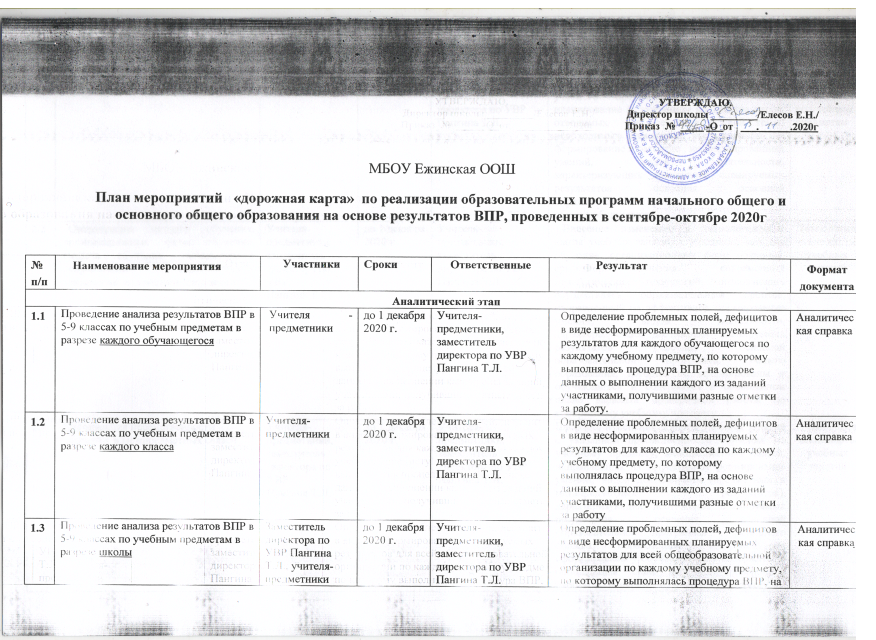                                                                                                                                                                                                     УТВЕРЖДАЮ.                                                                                                                                                                                                                         Директор школы _________/Елесов Е.Н./                                                                                                                                                                                                                        Приказ  №   ____ -О  от   ___.______.2020гМБОУ Ежинская ООШПлан мероприятий   «дорожная карта»  по реализации образовательных программ начального общего и основного общего образования на основе результатов ВПР, проведенных в сентябре-октябре 2020г№ п/пНаименование мероприятияУчастникиСрокиОтветственныеРезультатФормат документаАналитический этапАналитический этапАналитический этапАналитический этапАналитический этапАналитический этапАналитический этап1.1Проведение анализа результатов ВПР в 5-9 классах по учебным предметам в разрезе каждого обучающегосяУчителя -предметникидо 1 декабря 2020 г.Учителя- предметники,  заместитель директора по УВР Пангина Т.Л.Определение проблемных полей, дефицитов в виде несформированных планируемых результатов для каждого обучающегося по каждому учебному предмету, по которому выполнялась процедура ВПР, на основе данных о выполнении каждого из заданий участниками, получившими разные отметки за работу.Аналитическая справка1.2Проведение анализа результатов ВПР в 5-9 классах по учебным предметам в разрезе каждого классаУчителя- предметники до 1 декабря 2020 г.Учителя- предметники, заместитель директора по УВР  Пангина Т.Л.Определение проблемных полей, дефицитов в виде несформированных планируемых результатов для каждого класса по каждому учебному предмету, по которому выполнялась процедура ВПР, на основе данных о выполнении каждого из заданий участниками, получившими разные отметки за работуАналитическая справка1.3Проведение анализа результатов ВПР в 5-9 классах по учебным предметам в разрезе школыЗаместитель директора по УВР Пангина Т.Л., учителя- предметникидо 1 декабря 2020 г.Учителя- предметники, заместитель директора по УВР  Пангина Т.Л.Определение проблемных полей, дефицитов в виде несформированных планируемых результатов для всей общеобразовательной организации по каждому учебному предмету, по которому выполнялась процедура ВПР, на основе данных о выполнении каждого из заданий участниками, получившими разные отметки за работу.Аналитическая справка2. Организационно-методический этап2. Организационно-методический этап2. Организационно-методический этап2. Организационно-методический этап2. Организационно-методический этап2. Организационно-методический этап2. Организационно-методический этап2.1Внесение изменений в рабочие программы по учебному предметуУчителя- предметникидо 1 декабря 2020 г.Учителя- предметники, заместитель директора по УВР  Пангина Т.Л.  Внесение в планируемые  результаты освоения учебного предмета, в содержание учебного предмета, в  тематическое планирование (с указанием количества часов, отводимых	  на освоение каждой темы) необходимых изменений, направленных на формирование и развитие   несформированных умений, видов деятельности, характеризующих достижение планируемых результатов освоения основной образовательной программы   основного общего образования.Приложения к рабочимпрограммам по учебным предметам2.2  Оптимизация методов обучения, организационных форм обучения, средств обучения, использование современных педагогических технологий по учебным предметамУчителя- предметники, заместитель директора по УВР  Пангина Т.Л.до 1 декабря 2020 г.Учителя- предметники, заместитель директора по УВР  Пангина Т.Л.   Внесение изменений в технологические карты учебных занятий с указанием методов обучения, организационных форм обучения, средств обучения, современных педагогических технологий, позволяющих осуществлять образовательный процесс, направленный на эффективное формирование умений, видов деятельности, характеризующих достижение планируемых результатов освоения основной образовательной программы общего образования, которые не сформированы у обучающихся и содержатся в обобщенном плане варианта проверочной работы по конкретному учебному предмету.Технологические карты учебных занятий2.3Организация преемственности обучения и межпредметных связейУчителя- предметники, заместитель директора по УВР  Пангина Т.Л.до 1 декабря 2020 г.Учителя- предметники, заместитель директора по УВР  Пангина Т.Л.Внесение изменений в карты учебных занятий с указанием преемственности обучения по учебному предмету, межпредметных связей, направленных на эффективное формирование умений, видов деятельности (предметных и метапредметных результатов), характеризующих достижение планируемых результатов освоения основной образовательной программы  основного общего образования, которые не сформированы у обучающихся и содержатся в обобщенном плане варианта проверочной работы по конкретному учебному предмету.Технологические карты учебных занятий2.4Разработка индивидуальных образовательных маршрутов для обучающихся на основе данных о выполнении каждого из заданий участниками, получившими разные баллы за работуУчителя- предметники до 1 декабря 2020 г.Учителя- предметники, заместитель директора по УВР  Пангина Т.Л.Разработанные индивидуальные   образовательные  маршруты для   обучающихся по  формированию  умений, видов  деятельности   (предметных   и   метапредметных  результатов),  характеризующих  достижение   планируемыхрезультатов освоения  основной  образовательной   программы  основного  общего образования,  на основе данных о   выполнении каждого из заданий участниками, получившими разные отметки за работу.Индивидуальные образовательные маршруты3. Обучающий этап3. Обучающий этап3. Обучающий этап3. Обучающий этап3. Обучающий этап3. Обучающий этап3. Обучающий этап3.1Проведение учебных занятий по учебному предметуУчителя- предметники15 ноября- 28 декабря 2020 г.Учителя- предметники, заместитель директора по УВР  Пангина Т.Л.Организация и проведение учебных занятий в соответствии с изменениями, внесенными в рабочую программу по учебному предмету, направленных на формирование и развитиенесформированных  умений,  видов деятельности,  характеризующих  достижениепланируемых результатов освоения  основнойобразовательной  программы  основного общего образования, которые содержатся в обобщенном плане варианта  проверочной работы по конкретному учебному предмету, в том числе на основе индивидуальных образовательных маршрутов.Технологические карты учебных занятий4. Оценочный этап4. Оценочный этап4. Оценочный этап4. Оценочный этап4. Оценочный этап4. Оценочный этап4. Оценочный этап4.1Проведение текущей оценки знаний обучающихся на учебных занятиях по учебному предметуУчителя- предметники15 ноября- 28 декабря 2020 г.Учителя- предметники, заместитель директора по УВР  Пангина Т.Л.  Включение в состав учебных занятий для проведения текущей оценки знаний обучающихся заданий для оценки несформированных умений, видов деятельности, характеризующих достижение планируемых результатов освоения основной образовательной программы основного общего образования, которые содержатся в контрольно- измерительных материалах проверочной работы по конкретному учебному предмету.Технологические карты учебных занятий4.2.Проведение промежуточной (четвертной) оценки обучающихся на учебных занятиях по учебному предметуУчителя- предметники15 ноября- 28 декабря 2020 г.Учителя- предметники, заместитель директора по УВР  Пангина Т.Л.   Включение в состав  учебных занятий для проведения  промежуточной (четвертной,полугодовой) оценки обучающихся  заданий для оценки  несформированных  умений, видовдеятельности, характеризующих достижение планируемых результатов освоения  основнойобразовательной  программы  основного общего образования,  которые содержатся в контрольно-измерительных  материалахпроверочной работы  по конкретному  учебному предметуТехнологические карты учебных занятий4.3Анализ результатов текущей и промежуточной оценки планируемых результатов образовательной программы основного общего образованияУчителя- предметники, заместитель директора по УВР  Пангина Т.Л.28 декабря-20 января2021 г.Учителя- предметники, заместитель директора по УВР  Пангина Т.Л.Результаты текущей и промежуточной оценки планируемых результатов образовательной программы основного общего образования с учетом несформированных умений, видов деятельности, характеризующих достижение планируемых результатов освоения основной образовательной программы основного общего образования, которые содержатся в обобщенном плане варианта  проверочной работы по конкретному учебному предметуАналитический отчет5. Рефлексивный этап5. Рефлексивный этап5. Рефлексивный этап5. Рефлексивный этап5. Рефлексивный этап5. Рефлексивный этап5. Рефлексивный этап5.1   Анализ эффективности принятых мер по организации образовательного процесса на основе результатов Всероссийских проверочных работ, проведенных в сентябре-октябре 2020 года.Учителя- предметники 27 декабря 2020г-20 января 2021 г.Учителя- предметники, заместитель директора по УВР  Пангина Т.Л.Повышение качества реализации образовательной программы основного общего образования на основе результатов Всероссийских проверочных работ (далее ВПР), проведенных в сентябре-октябре 2020 г.Аналитический отчет